ATZINUMS Nr. 22/11-3.7/75par atbilstību ugunsdrošības prasībāmAtzinums iesniegšanai derīgs sešus mēnešus.Atzinumu var apstrīdēt viena mēneša laikā no tā spēkā stāšanās dienas augstākstāvošai amatpersonai:Atzinumu saņēmu:20____. gada ___. ___________DOKUMENTS PARAKSTĪTS AR DROŠU ELEKTRONISKO PARAKSTU UN SATURLAIKA ZĪMOGU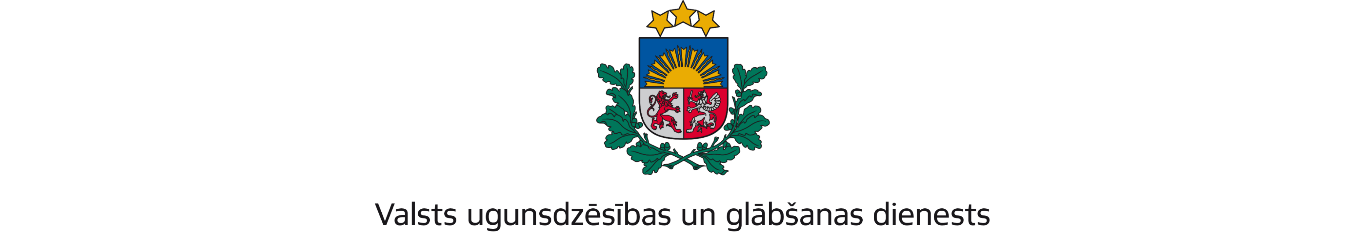 ZEMGALES REĢIONA PĀRVALDEDobeles iela 16, Jelgava, LV-3001; tālr.: 63037551; e – pasts: zemgale@vugd.gov.lv; www.vugd.gov.lvPļaviņasAKTĪVISTS(izdošanas vieta)(juridiskās personas nosaukums vai fiziskās personas vārds, uzvārds)08.06.2023.Reg. Nr. 40008192860(datums)(juridiskās personas reģistrācijas numurs vai fiziskās personās kods)Palangas iela 6-50, Rīga, LV 1055(juridiskās vai fiziskās personas adrese)1.Apsekots: SIA „Viesmīlība Mežezers” viesnīcas ēka un 3 vienstāvu mājiņas(apsekoto būvju, ēku vai telpu nosaukums)2.Adrese: “Mežezers”, Aiviekstes pagasts, Aizkraukles  novads3.Īpašnieks (valdītājs): SIA „Viesmīlība Mežezers” Reģ. Nr. 44103133562,(juridiskās personas nosaukums vai fiziskās personas vārds, uzvārds)Strēlnieku iela 9-7, Rīga,  LV 1010(juridiskās personas reģistrācijas numurs vai fiziskās personas kods; adrese)4.Iesniegtie dokumenti: Nometnes vadītāja Jurija Zakeviča-Zundes2023.gada 28. aprīļa iesniegumi Nr. 22/11-1.2/201; Nr. 22/11-1.2/202; Nr. 22/11-1.2/203; Nr. 22/11-1.2/204 un 2023.gada 25. maija iesniegums Nr. 22/11-1.2/3275.Apsekoto būvju, ēku vai telpu raksturojums: divstāvu mūra ēka,  U2 ugunsdrošībaspakāpes, viesnīcas telpās ierīkota ugunsgrēka atklāšanas un trauksmes signalizācija un evakuācijas apgaismojums. Nodrošinātas ar ugunsdzēsības aparātiem, veikta ēkaselektroinstalācija. Vienstāvu mājiņas U3 ugunsdrošības pakāpes, nodrošinātas arautonomo dūmu detektoriem katra istabiņa. Nodrošinātas ar ugunsdzēsības aparātiem, veikta ēkas elektroinstalācija.6.Pārbaudes laikā konstatētie ugunsdrošības prasību pārkāpumi: Ugunsdrošību reglamentējošo normatīvo aktu prasību pārkāpumi netika konstatēti.7.Slēdziens: SIA „Viesmīlība Mežezers” viesnīcas ēka “Mežezers”, Aiviekstes pagasts,Aizkraukles  novadā atbilst ugunsdrošības prasībām un tās var izmantot paredzētajam mērķim.8.Atzinums izdots saskaņā ar: Ministru kabineta 2009.gada 1.septembra noteikumu Nr.981”Bērnu nometņu organizēšanas un darbības kārtība” 8.5. punkta prasībām.(normatīvais akts un punkts saskaņā ar kuru izdots atzinums)9.Atzinumu paredzēts iesniegt: Valsts izglītības satura centram(iestādes vai institūcijas nosaukums, kur paredzēts iesniegt atzinumu)Valsts ugunsdzēsības un glābšanas dienesta Zemgales reģiona pārvaldes priekšniekam, Dobeles ielā 16, Jelgavā, LV-3001.(amatpersonas amats un adrese)Valsts ugunsdzēsības un glābšanas dienesta Zemgales reģiona pārvaldes   Pļaviņu posteņa komandierisI.Krasovskis(amatpersonas amats)(paraksts)(v. uzvārds)(juridiskās personas pārstāvja amats, vārds, uzvārds vai fiziskās personas vārds, uzvārds; vai atzīme par nosūtīšanu)(paraksts)